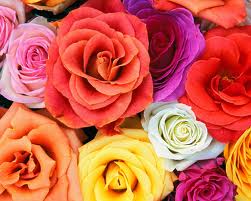 Positive- Being positive is the most important thing to start the day. If I’m not positive and sitting here telling myself negative things then the rest of my day will be awful. I need to be positive when I wake up and I need to stay positive throughout the day. A positive attitude is really one of few things that gets me through the day and makes me happy. I feel like if I have a positive attitude toward others they’ll have one to.Friendship- My friends mean the world to me. I don’t know where I would be or what I would do without them. They make me laugh when I’m down, and they’re just always there for me. They can always put a smile on my face.Laughter- I love to laugh a lot. In my opinion life would be extremely boring and dull without laughter.  I love making other people laugh and seeing them smile. 